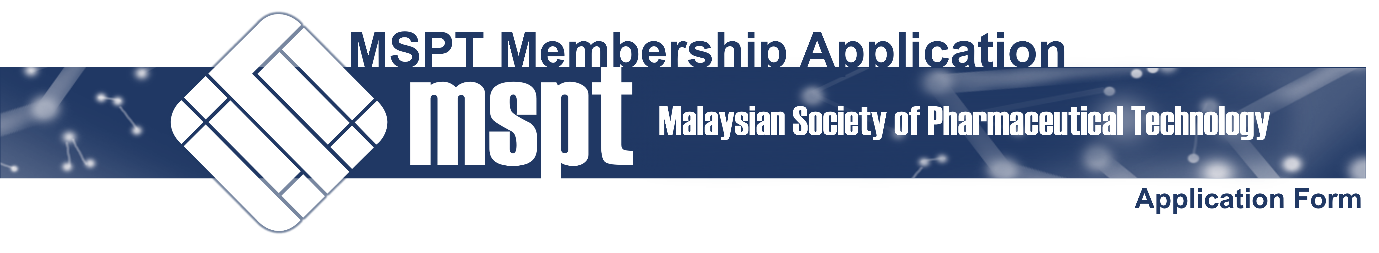 Personal detailsOrganisationQualificationMembership categories*For Student, a proof of student status or a confirmation letter of student status from your Supervisor, Dean or Department Chair is required.DeclarationI hereby Declare that the above particulars provided by me are true and if any of the information provided is subsequently found to be false, incorrect or adversely changed in time, the Society shall have at its absolute discretion to cancel or vary the membership approved arising from this application by giving written notice to me.     Confirm to pay the membership fee as the Society reserves the right to decline an application without complete information or payment.Please return the electronic form and documents* required to mspt@usm.my or mail/fax a printed copy to the following address:MALAYSIAN SOCIETY OF PHARMACEUTICAL TECHNOLOGY (PERSATUAN TEKNOLOGI FARMASEUTIK MALAYSIA)c/o Discipline of Pharmaceutical Technology, School of Pharmaceutical Sciences, Universiti Sains Malaysia, 11800 USM, Penang, Malaysia. Fax: 604-6570017     *For Ordinary & Life Memberships, please submit a copy of your resume.*For Student Membership, please submit a proof of your student status or a confirmation letter of your student status from your Supervisor, Dean or Department Chair. For questions and help, please email to mspt@usm.my or call the Hon. Secretary at 04-6532074._________________________________________________________________________For office use onlyTitle	Other, please specify: 	Other, please specify: 	Other, please specify: NameGenderNRIC no.Email addressTelephoneDesignationAddressName of organisationTelephoneFaxAddressDegreeInstitutionYear of degreeJoin or RenewMembership categoriesAmount to payApplicant nameDatePAYMENT METHOD & ADVICE Cash Cheque* Postal order* Online banking/Direct bank deposit** Other, please specify: *Please make all cheques or postal orders payable to the MALAYSIAN SOCIETY OF PHARMACEUTICAL TECHNOLOGY.**The details of online banking/direct bank deposit are as follows:   Bank name: CIMB Bank   Account’s name: MALAYSIAN SOCIETY OF PHARMACEUTICAL TECHNOLOGY   Account’s number: 8600945719   Proof of payment (receipt of money transfer or a scanned copy of receipt) is needed.Date of applicationPayment received onMembership number assigned